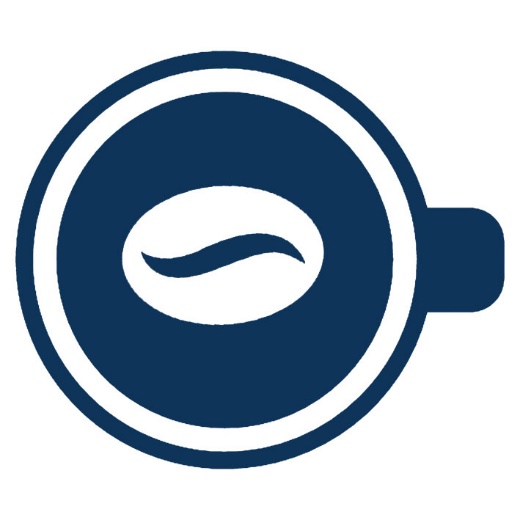 (Dit formulier alleen invullen en terugzenden wanneer u de overeenkomst wilt herroepen)Aan:		Blue Monday CoffeeKoestraat 236461 TA KerkradeNederlandEmail: info@bluemondaycoffee.nlIk/Wij* deel/delen* u hierbij mede, dat ik/wij* onze overeenkomst betreffende de verkoop van de volgende producten:[aanduiding product]herroept/herroepen*.Bestel op*/Ontvangen op* [datum bestelling bij ontvangst van producten]Ordernummer: [Naam consument][Adres consument][Handtekening consument(en)] (alleen wanneer dit formulier op papier wordt ingediend)* Doorhalen wat niet van toepassing is of invullen wat van toepassing is.